LESSON:  I Can Show Compassion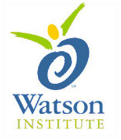 OUTLINEIntroduce the topic of Showing Compassion:  Define compassion as showing care and concern for someone; wanting to help and make that person feel betterTalk about how people become upset for different reasons.  Understanding why someone is upset helps us figure out what to do nextExplain how showing compassion enables us to help and support the people we care aboutIntroduce the 3 ways students can show compassion:Ask what they needShow sincere interest in othersAct with kindnessAsking what the person needs can help us provide the right kind of supportShowing interest in others involves finding out more about them (i.e. interests, feelings, opinions, ideas) which can help us to understand them more easilyActing with kindness starts with putting ourselves in the other person’s place, then treating that person the way we would want to be treated in a similar situationSummarize with the importance of showing compassion to help people who are upset or hurtingSo what do YOU think? discussion questionGive out the magnet cards			